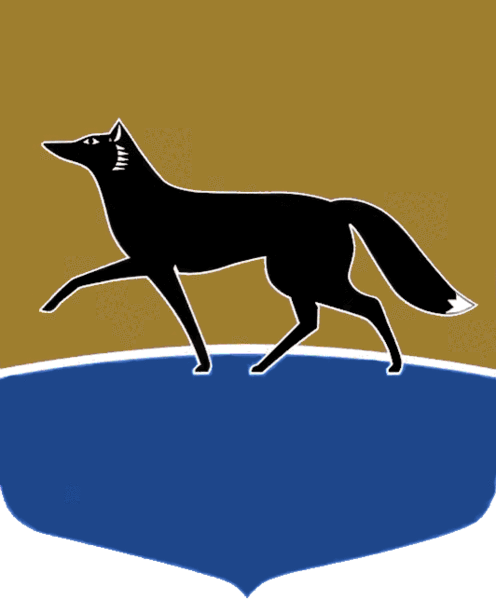 Принято на заседании Думы 27 сентября 2023 года№ 428-VII ДГО внесении изменений в решение Думы города от 23.01.2023 
№ 270-VII ДГ «О Положении 
о размере должностного оклада, размере ежемесячных и иных дополнительных выплат и порядке их осуществления лицам, замещающим должности муниципальной службы в органах местного самоуправления муниципального образования городской округ Сургут Ханты-Мансийского автономного 
округа – Югры»Руководствуясь статьёй 31 Устава муниципального образования городской округ Сургут Ханты-Мансийского автономного округа – Югры, Дума города РЕШИЛА:Внести в решение Думы города от 23.01.2023 № 270-VII  ДГ 
«О Положении о размере должностного оклада, размере ежемесячных и иных дополнительных выплат и порядке их осуществления лицам, замещающим должности муниципальной службы в органах местного самоуправления муниципального образования городской округ Сургут Ханты-Мансийского автономного округа – Югры» следующие изменения:1) статью 3 приложения к решению дополнить строкой 8.4 следующего содержания:2) часть 4 статьи 8 приложения к решению дополнить абзацем следующего содержания:«Снижение размера денежного поощрения не должно приводить 
к уменьшению размера месячного денежного содержания муниципального служащего более чем на 20 %.»;3) статью 13 приложения к решению изложить в следующей редакции:«Статья 13. Премия по результатам работы за год1. Премия по результатам работы за 2023 год устанавливается в размере одного должностного оклада с применением районного коэффициента 
и процентной надбавки за работу в районах Крайнего Севера и приравненных к ним местностях.Премия по результатам работы за 2024 год и последующие годы устанавливается в размере 4,5 должностных окладов с применением районного коэффициента и процентной надбавки за работу в районах Крайнего Севера и приравненных к ним местностях.2. Премия по результатам работы за год выплачивается муниципальным служащим на основании соответствующего муниципального правового акта руководителя органа местного самоуправления.3. Премия по результатам работы за год начисляется пропорционально времени, отработанному муниципальным служащим.В период работы муниципального служащего включается время, отработанное в соответствии с табелем учёта рабочего времени, а также время нахождения в служебной командировке, ежегодном оплачиваемом отпуске, участия в семинарах, повышения квалификации, исполнения государственных, общественных обязанностей.4. Премия по результатам работы за год выплачивается муниципальным служащим, проработавшим полный год, а также муниципальным служащим, проработавшим неполный год, по следующим причинам:1) приём на работу;2) назначение на муниципальную должность;3) отпуск по уходу за ребёнком до достижения им возраста трёх лет;4) отпуск по беременности и родам;5) прекращение трудового договора (кроме увольнения за виновные действия).5. Размер премии по результатам работы за год рассчитывается исходя из должностного оклада, районного коэффициента и процентной надбавки 
за работу в районах Крайнего Севера и приравненных к ним местностях, установленных на последнюю календарную дату отчётного года либо на дату прекращения трудового договора.В случае перевода (назначения) муниципального служащего на иную должность у одного работодателя (представителя работодателя) расчёт премии по результатам работы за год производится за фактически отработанное время исходя из должностного оклада, установленного:1) по ранее замещаемой должности – на последний рабочий день 
по данной должности;2) по вновь замещаемой должности – на последнюю календарную 
дату отчётного года.6. Премия по результатам работы за год выплачивается до 31 января года, следующего за отчётным годом.»;4) приложение 4 к Положению признать утратившим силу.8.4. Инспектор13 026Председатель Думы города_______________ М.Н. Слепов«04» октября 2023 г.Глава города_______________ А.С. Филатов«05» октября 2023 г.